Resekcja wierzchołka korzenia zęba - czym jest i na czym polega?W poniższym artykule opisujemy czym jest resekcja wierzchołka korzenia zęba oraz kiedy jest niezbędna. Jeśli interesuje Cie takowa tematyka, zachęcamy do lektury.Restrakcja - co to?Na początku naszego artykułu pragniemy wspomnieć, iż apikotomia czyli retrakcja wierzchołka korzenia zęba jest to zabieg przeprowadzany, gdy wszelkie inne metody ( mniej inwazyjen) zastosowane przez dentysty nie przynoszą zapowiadanego skutku. Retrakcja zęba jest inwazyjną metodą, która wymagana cięcia śluzówki w okolicy korzenia problematycznego zęba. Nie należy się jednak obawiać się tejże metody ponieważ jest ona praktycznie jedynym sposobem na uniknięcie całkowitego wyrwania zęba.Resekcja wierzchołka korzenia zęba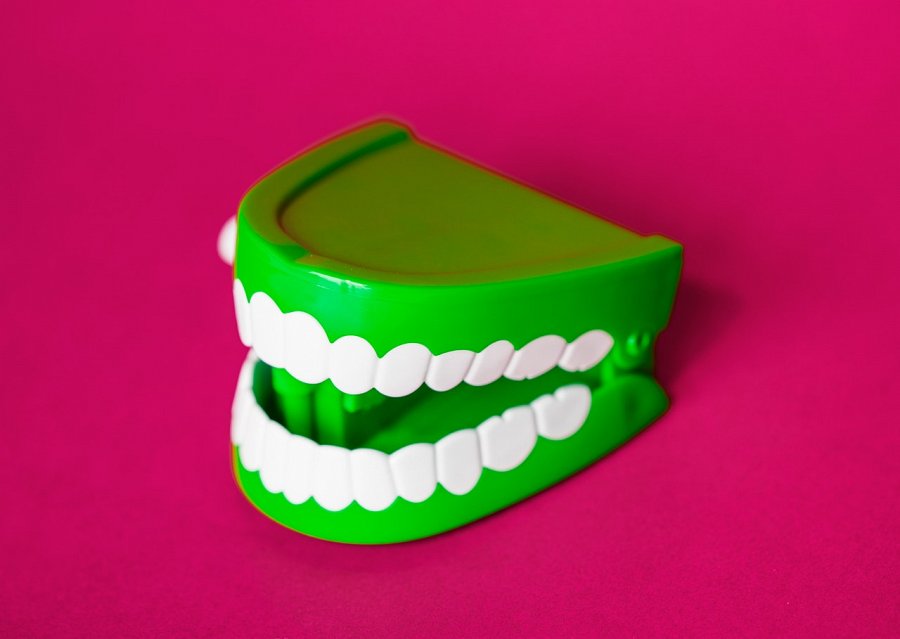 Gdy lekarz dentysta podejmuje decyzję o przeprowadzeniu resekcji oznacza to, że ten zabieg jest absolutnie konieczny. Taka decyzja jest podejmowana wtedy, gdy inne metody leczenia zawodzą na przykład takie jak dotychczasowe sposoby leczenia stanu zapalnego czy leczenie kanałowe. Pamiętajmy jednak, że przed przeprowadzeniem resekcja wierzchołka korzenia zęba należy się upewnić czy u pacjenta nie występują przeciwwskazania do jego wykonania takie jak cukrzyca, choroby tarczycy czy nadciśnienia. Resekcja nie jest także zalecana u kobiet w ciąży. Dodatkowo warto wspomnież, iz zabieg ten nie jest przeprowadzany na zębach mlecznych. Do wykonania zabiegu niezbędne jest aktualne  zdjęcie rentgenowskie dotkniętego chorobą zęba lub tomografia twarzoczaszki. 